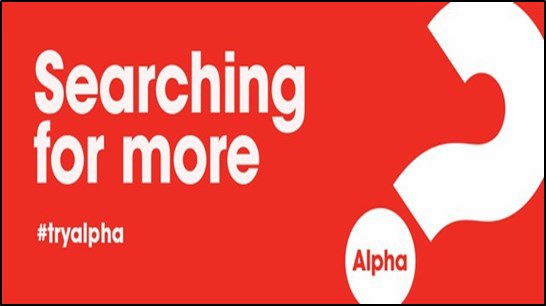 Alpha Guest Sign-up SheetAlpha is a nine-week course where we are each invited to gather to search for answers and encounter Jesus together.ALPHA—WHO IS IT FOR?for those seeking direction/purpose in lifefor those seeking a relationship with Jesusfor those seeking a deeper faith lifefor those seeking a way to encourage others on their faith journeyfor YOUGuests are encouraged to participate in all nine weekly sessions and the Day Away.Our parish will support the majority of the costs of Alpha, but we need your help.  A one-time offering of $40 per participant will help defray the costs of meals and supplies. “Teaching the faith without having had the encounter with Jesus is like planting seeds in concrete.  Alpha is about helping someone encounter Jesus.”-Father John RiccardoSave time and sign up online!  http://www.stfrancisparish.net/alphaNAME:ADDRESS:CITY/ZIP CODE:PHONE:EMAIL:CHURCH AFFILIATION:               *IS CHILD CARE NEEDED?:NUMBER OF CHILDREN:                AGES:CHECK SESSION PREFERENCE & ALTERNATE.  1st and 2nd:    ____ Sunday 6:30 - 8:30PM          _____ Wednesday 7:00 - 9:00PM                 *Childcare may or may not be offered for all sessions, TBD based on resources and need